ГОСУДАРСТВЕННОЕ УЧРЕЖДЕНИЕ - УПРАВЛЕНИЕ ПЕНСИОННОГО ФОНДА РОССИЙСКОЙ ФЕДЕРАЦИИ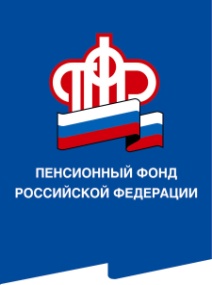 В ОКТЯБРЬСКОМ РАЙОНЕ ВОЛГОГРАДСКОЙ ОБЛАСТИ404321 Волгоградская область, р.п.Октябрьский, ул.Дзержинского, 38тел. (8-84475) 6-15-35								Рубрика: Пенсионерам80-летний юбилей - повод получать прибавку к пенсииПенсионерам, достигшим возраста 80 лет, положена фиксированная выплата к страховой пенсии в двойном размере, пенсия автоматически увеличивается на сумму фиксированной выплаты. Размер фиксированной выплаты в 2019 году установлен в размере 5 334,19 руб. Но стоит отметить, что при достижении 80 лет, не у всех пенсионеров пенсия увеличивается. Так, например, пенсионерам, которые являются инвалидами I группы, фиксированная выплата уже начисляется в двойном размере с момента установления инвалидности, поэтому по достижении 80 лет их пенсия не увеличивается. Не имеют права на повышенный размер фиксированной выплаты к пенсии граждане, являющиеся получателями страховой пенсии по случаю потери кормильца, а также получатели социальных пенсий. Поэтому, если вы получаете страховую пенсию по старости, то «прибавка» к пенсии вам будет установлена с даты исполнения 80 лет, а перерасчет будет произведен автоматически.Напомним, что помимо дополнительных выплат, граждане, достигшие возраста 80 лет, имеют право оформить компенсационную выплату по уходу. В 2019 году ее размер составляет  1200 рублей. 